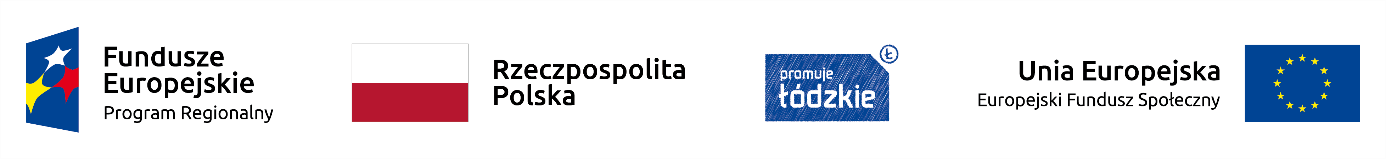 Projekt nr RPLD.11.03.01-10-0046/17, pn. ” Lepszy start w zawodowe jutro ”, 
współfinansowany ze środków Europejskiego Funduszu Społecznego 
w ramach Regionalnego Programu Operacyjnego Województwa Łódzkiego na lata 2014-2020HARMONOGRAM ZAJĘĆ  Z „Tworzenie serwisów internetowych” 2020 ROKDATACZAS ZAJĘĆLICZBA GODZIN DYDAKTYCZNYCH27.0116:20-18:35303.0215:25-17:40310.0215:25-17:40317.0215:25-17:40324.0215:25-17:40302.0315:25-17:40309.0315:25-17:40316.0315:25-17:40323.0315:25-17:40330.0315:25-17:403RAZEM30